Note: there is a “Damage and Pest Training – Volunteer" PowerPoint in the Volunteer Supervisor SharePoint under “Toolkits”. This is for volunteers that will be handling material.Glossary of TermsAccess – Access is a division of service within the Public Services division that is primarily responsible for the day-to-day operations of the library and ensuring Access to customers. Access tasks involve checking materials in and out, creating library accounts, resolving customer fines and other account issues, shelving materials, and ensuring the collection is accurately organized and easy to browse.Catalog (OPAC) – The Online Public Access Catalog (OPAC) is what customers can use to browse our collection online, place holds, and manage their library account.Engagement – Engagement is the other division (along with Access) of service with the Public Services division. Engagement staff handle engaging with customers both inside the library and within the community. They plan and conduct programs, perform reader’s advisory, and handle in-depth reference questions.Public Services – the division of Metro that includes the libraries, CIS, and Access, which coordinates the day-to-day front-line services libraries provide to the public.VolunteerOnboarding ChecklistVolunteerOnboarding Checklist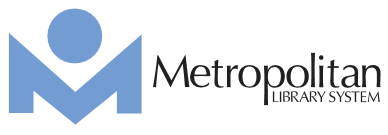 Name:Library Name Library Name Start Date:Supervisor:Volunteer Dates and TimesVolunteer Dates and TimesVolunteer Dates and TimesThank you for volunteering with the Metropolitan Library System!                                                   The Library is comprised of nineteen library branches spread throughout Oklahoma County and the numerous departments that support their operations. The Library is governed by a 27-member Library Commission, representing every community that receives library services in the county. Our operating budget is collected from ad valorem property taxes, and supports the cost of personnel, materials, support (of facilities and staff), and capital improvements. Since 2012, the Library has opened or undertaken major renovations of several locations and fostered massive growth of digital resources to meet the evolving needs of our guests.Thank you for volunteering with the Metropolitan Library System. We appreciate your support and dedication to help serve the community through our mission and core values. MLS MissionConnecting our diverse communities with resources and experiences to educate and enrich lives.MLS Core ValuesEquity, Diversity and Inclusion; People First; Innovation; Integrity; Respect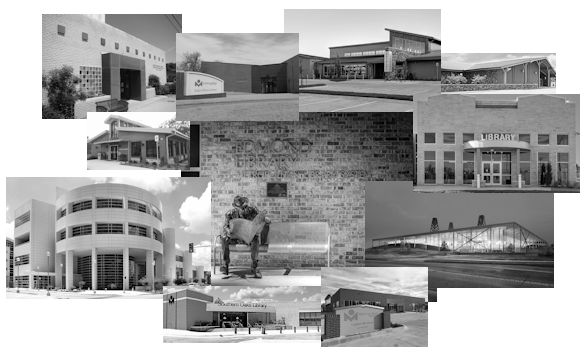 Thank you for volunteering with the Metropolitan Library System!                                                   The Library is comprised of nineteen library branches spread throughout Oklahoma County and the numerous departments that support their operations. The Library is governed by a 27-member Library Commission, representing every community that receives library services in the county. Our operating budget is collected from ad valorem property taxes, and supports the cost of personnel, materials, support (of facilities and staff), and capital improvements. Since 2012, the Library has opened or undertaken major renovations of several locations and fostered massive growth of digital resources to meet the evolving needs of our guests.Thank you for volunteering with the Metropolitan Library System. We appreciate your support and dedication to help serve the community through our mission and core values. MLS MissionConnecting our diverse communities with resources and experiences to educate and enrich lives.MLS Core ValuesEquity, Diversity and Inclusion; People First; Innovation; Integrity; RespectThank you for volunteering with the Metropolitan Library System!                                                   The Library is comprised of nineteen library branches spread throughout Oklahoma County and the numerous departments that support their operations. The Library is governed by a 27-member Library Commission, representing every community that receives library services in the county. Our operating budget is collected from ad valorem property taxes, and supports the cost of personnel, materials, support (of facilities and staff), and capital improvements. Since 2012, the Library has opened or undertaken major renovations of several locations and fostered massive growth of digital resources to meet the evolving needs of our guests.Thank you for volunteering with the Metropolitan Library System. We appreciate your support and dedication to help serve the community through our mission and core values. MLS MissionConnecting our diverse communities with resources and experiences to educate and enrich lives.MLS Core ValuesEquity, Diversity and Inclusion; People First; Innovation; Integrity; RespectThank you for volunteering with the Metropolitan Library System!                                                   The Library is comprised of nineteen library branches spread throughout Oklahoma County and the numerous departments that support their operations. The Library is governed by a 27-member Library Commission, representing every community that receives library services in the county. Our operating budget is collected from ad valorem property taxes, and supports the cost of personnel, materials, support (of facilities and staff), and capital improvements. Since 2012, the Library has opened or undertaken major renovations of several locations and fostered massive growth of digital resources to meet the evolving needs of our guests.Thank you for volunteering with the Metropolitan Library System. We appreciate your support and dedication to help serve the community through our mission and core values. MLS MissionConnecting our diverse communities with resources and experiences to educate and enrich lives.MLS Core ValuesEquity, Diversity and Inclusion; People First; Innovation; Integrity; RespectDay 1 – All Volunteer PositionsDay 1 – All Volunteer PositionsDay 1 – All Volunteer PositionsDay 1 – All Volunteer PositionsDay 1 – All Volunteer PositionsDay 1 – All Volunteer PositionsDay 1 – All Volunteer PositionsVolunteer Initial & DateSupervisor Initial Supervisor Initial Welcome, introductions, and thank you!Welcome, introductions, and thank you!Welcome, introductions, and thank you!Welcome, introductions, and thank you!Library Tour: emergency exits, workroom, restroomsLibrary Tour: emergency exits, workroom, restroomsLibrary Tour: emergency exits, workroom, restroomsLibrary Tour: emergency exits, workroom, restroomsWorkspaces, Lockers, Personal spaceWorkspaces, Lockers, Personal spaceWorkspaces, Lockers, Personal spaceWorkspaces, Lockers, Personal spaceLocal Attendance Procedures – Calling inLocal Attendance Procedures – Calling inLocal Attendance Procedures – Calling inLocal Attendance Procedures – Calling inDress CodeDress CodeDress CodeDress CodeRules of Conduct/Security/PITS/Safe PlaceRules of Conduct/Security/PITS/Safe PlaceRules of Conduct/Security/PITS/Safe PlaceRules of Conduct/Security/PITS/Safe PlaceVolunteer Hours TrackingVolunteer Hours TrackingVolunteer Hours TrackingVolunteer Hours TrackingSevere Weather, Tornado, Fire and Other Emergency ProceduresSevere Weather, Tornado, Fire and Other Emergency ProceduresSevere Weather, Tornado, Fire and Other Emergency ProceduresSevere Weather, Tornado, Fire and Other Emergency ProceduresVolunteer Position OverviewVolunteer Position OverviewVolunteer Position OverviewVolunteer Position OverviewGuest Service ExpectationsGuest Service ExpectationsGuest Service ExpectationsGuest Service ExpectationsDo they have a library card? Offer to sign upDo they have a library card? Offer to sign upDo they have a library card? Offer to sign upDo they have a library card? Offer to sign upOverview of Metropolitan Library System Overview of Metropolitan Library System Overview of Metropolitan Library System Overview of Metropolitan Library System Value of Volunteer and TasksValue of Volunteer and TasksValue of Volunteer and TasksValue of Volunteer and TasksReview Confidentiality and the Freedom to ReadReview Confidentiality and the Freedom to ReadReview Confidentiality and the Freedom to ReadReview Confidentiality and the Freedom to ReadDay 1  – Adopt a ShelfDay 1  – Adopt a ShelfDay 1  – Adopt a ShelfDay 1  – Adopt a ShelfDay 1  – Adopt a ShelfDay 1  – Adopt a ShelfDay 1  – Adopt a ShelfIntroduction to shelf straightening and shelf-readingIntroduction to shelf straightening and shelf-readingIntroduction to shelf straightening and shelf-readingIntroduction to shelf straightening and shelf-readingComplete Collection Scavenger HuntComplete Collection Scavenger HuntComplete Collection Scavenger HuntComplete Collection Scavenger HuntReview Shelving Order Guide and Local Shelving OrderReview Shelving Order Guide and Local Shelving OrderReview Shelving Order Guide and Local Shelving OrderReview Shelving Order Guide and Local Shelving OrderDemonstration and practice of inventoryDemonstration and practice of inventoryDemonstration and practice of inventoryDemonstration and practice of inventoryTour of volunteer’s collectionTour of volunteer’s collectionTour of volunteer’s collectionTour of volunteer’s collectionHow to pick books for in-shelf displaysHow to pick books for in-shelf displaysHow to pick books for in-shelf displaysHow to pick books for in-shelf displaysHow to look for lost items / quirks of searching for lost itemsHow to look for lost items / quirks of searching for lost itemsHow to look for lost items / quirks of searching for lost itemsHow to look for lost items / quirks of searching for lost itemsDemonstrate cleaning procedures (Clorox wipes and Swiffer Duster)Demonstrate cleaning procedures (Clorox wipes and Swiffer Duster)Demonstrate cleaning procedures (Clorox wipes and Swiffer Duster)Demonstrate cleaning procedures (Clorox wipes and Swiffer Duster)Review Goals:Complete inventory of section within 5 volunteer hours Create a list of recommendations from volunteer's collection (5-10 books) Be able to select materials for in-shelf displays Complete lost list within 5 sessions Review Goals:Complete inventory of section within 5 volunteer hours Create a list of recommendations from volunteer's collection (5-10 books) Be able to select materials for in-shelf displays Complete lost list within 5 sessions Review Goals:Complete inventory of section within 5 volunteer hours Create a list of recommendations from volunteer's collection (5-10 books) Be able to select materials for in-shelf displays Complete lost list within 5 sessions Review Goals:Complete inventory of section within 5 volunteer hours Create a list of recommendations from volunteer's collection (5-10 books) Be able to select materials for in-shelf displays Complete lost list within 5 sessions Day 1  – ShelvingDay 1  – ShelvingDay 1  – ShelvingDay 1  – ShelvingDay 1  – ShelvingDay 1  – ShelvingDay 1  – ShelvingIntroduction to shelf straightening and shelf-readingIntroduction to shelf straightening and shelf-readingIntroduction to shelf straightening and shelf-readingIntroduction to shelf straightening and shelf-readingComplete Collection Scavenger HuntComplete Collection Scavenger HuntComplete Collection Scavenger HuntComplete Collection Scavenger HuntReview Shelving Order Guide and Local Shelving OrderReview Shelving Order Guide and Local Shelving OrderReview Shelving Order Guide and Local Shelving OrderReview Shelving Order Guide and Local Shelving OrderComplete Niche Academy Shelving OrientationComplete Niche Academy Shelving OrientationComplete Niche Academy Shelving OrientationComplete Niche Academy Shelving OrientationComplete Niche Academy Shelving TrainingComplete Niche Academy Shelving TrainingComplete Niche Academy Shelving TrainingComplete Niche Academy Shelving TrainingHow to pick books for in-shelf displaysHow to pick books for in-shelf displaysHow to pick books for in-shelf displaysHow to pick books for in-shelf displaysReview Goals:Shelve materialsBe able to select materials for in-shelf displays Review Goals:Shelve materialsBe able to select materials for in-shelf displays Review Goals:Shelve materialsBe able to select materials for in-shelf displays Review Goals:Shelve materialsBe able to select materials for in-shelf displays Day 1 – Tech HelperDay 1 – Tech HelperDay 1 – Tech HelperDay 1 – Tech HelperDay 1 – Tech HelperDay 1 – Tech HelperDay 1 – Tech HelperTour of Public computer softwareComputer Settings NavigationExplore all print optionsUse Self-Checkout machines Go over Troubleshooting guideDiscuss technical/legal disclaimersDifficult Interactions Shadow info desk for examples of troubleshooting Review Goals:Share a success story with a staff member  Develop the volunteer's teaching/helping philosophy - How do they try to go about tech help? Successfully assist three guests during a volunteer period Learn each method of printing Day 1 – All Volunteers, End of First ShiftDay 1 – All Volunteers, End of First ShiftDay 1 – All Volunteers, End of First ShiftDay 1 – All Volunteers, End of First ShiftDay 1 – All Volunteers, End of First ShiftDay 1 – All Volunteers, End of First ShiftDay 1 – All Volunteers, End of First ShiftThoughts on first day?Confirm time/date of next shiftThank you!Day 2  – Adopt a ShelfDay 2  – Adopt a ShelfDay 2  – Adopt a ShelfDay 2  – Adopt a ShelfDay 2  – Adopt a ShelfDay 2  – Adopt a ShelfDay 2  – Adopt a ShelfComplete Day 1 Tasks as neededComplete Day 1 Tasks as neededComplete Day 1 Tasks as neededComplete Day 1 Tasks as neededCollection Scavenger Hunt ReviewCollection Scavenger Hunt ReviewCollection Scavenger Hunt ReviewCollection Scavenger Hunt ReviewQ&A on Local Shelving OrderQ&A on Local Shelving OrderQ&A on Local Shelving OrderQ&A on Local Shelving OrderAttempt first inventory, review how it wentAttempt first inventory, review how it wentAttempt first inventory, review how it wentAttempt first inventory, review how it wentDay 2  – ShelvingDay 2  – ShelvingDay 2  – ShelvingDay 2  – ShelvingDay 2  – ShelvingDay 2  – ShelvingDay 2  – ShelvingComplete Day 1 Tasks as neededComplete Day 1 Tasks as neededComplete Day 1 Tasks as neededComplete Day 1 Tasks as neededCollection Scavenger Hunt ReviewCollection Scavenger Hunt ReviewCollection Scavenger Hunt ReviewCollection Scavenger Hunt ReviewQ&A on Local Shelving Order and Shelving OrderQ&A on Local Shelving Order and Shelving OrderQ&A on Local Shelving Order and Shelving OrderQ&A on Local Shelving Order and Shelving OrderBegin independent assessment of sections shelvingBegin independent assessment of sections shelvingBegin independent assessment of sections shelvingBegin independent assessment of sections shelvingShelveShelveShelveShelveDay 2 – Tech HelperDay 2 – Tech HelperDay 2 – Tech HelperDay 2 – Tech HelperDay 2 – Tech HelperDay 2 – Tech HelperDay 2 – Tech HelperComplete Day 1 Tasks as neededHands on experience with self-check machines, printing, copying, faxingReview guest interactions